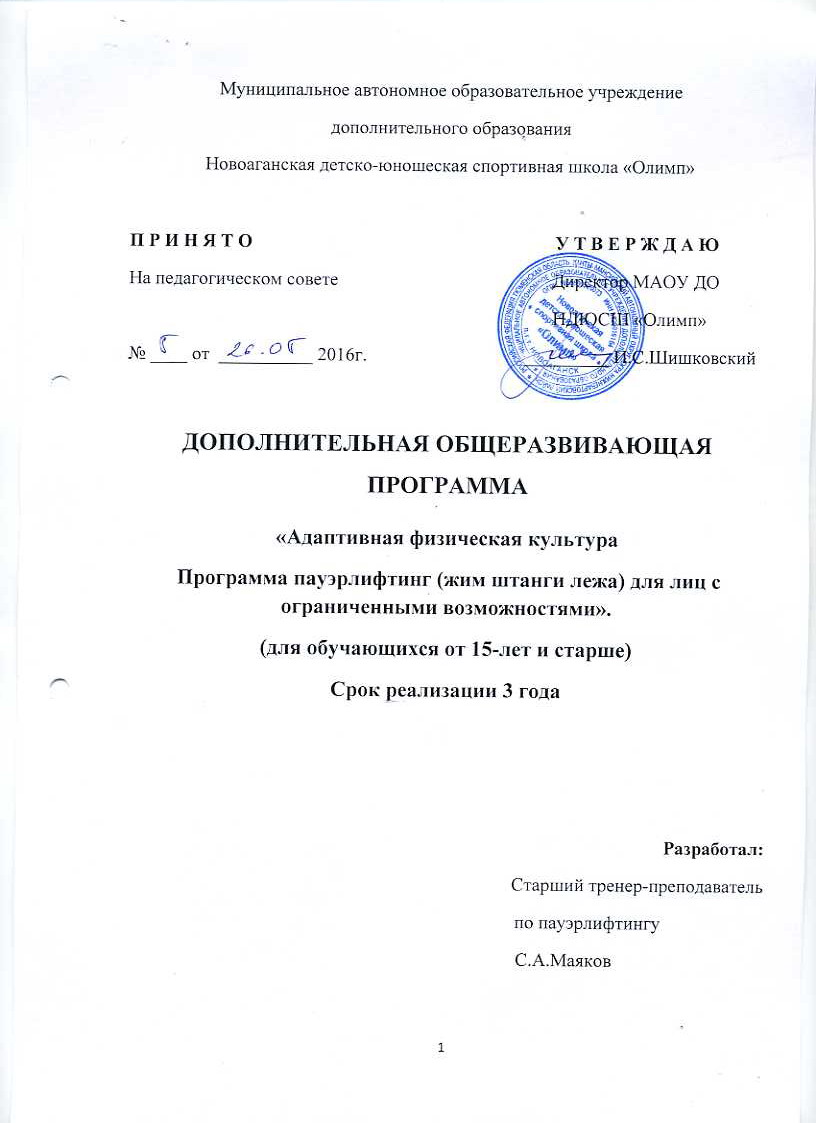 Содержание.1. Пояснительная записка------------------------------------------------------------3-42.Нормативная часть программы-------------------------------------------------53. Теоретическая подготовка--------------------------------------------------------6-84.воспитательная работа и психологическая подготовка ------------------8-95. восстановительные мероприятия ----------------------------------------------9-156. Содержание программы -----------------------------------------------------------15-207. Используемая литература----------------------------------------------------------21.Условные обозначенияГНП – группа начальной подготовки;АФК – адаптивная физическая культура;УТГ – учебно-тренировочная группаГСС – группа спортивного совершенствованияОФП – общая физическая подготовкаЭКО – этапное комплексное обследованиеТО – текущее обследование;УМО – углубленное медицинское обследование.Пояснительная запискаУчебная программа по пауэрлифтингу (адаптивная физическая культура) для учащихся комплекса интерната для инвалидов и лиц с ОВЗ составлена на основе нормативных документов Министерства образования и науки РФ и Министерства спорта, туризма, и молодежной политики РФ, с учетом многолетнего опыта работы по подготовке высококвалифицированных спортсменов и результатов научных исследований.Предлагаемую  программу можно рассматривать как нормативную основу подготовки спортивного резерва, спортивных команд и спортсменов высокой квалификации, осуществляемую в соответствии с уставами физкультурно-оздоровительных и спортивных  организаций,  спортивных клубов и коллективов физической культуры.Программа по пауэрлифтингу построена с учетом необходимости реализации спортивных достижений.Спортсмены-инвалиды должны:Достойной представлять физкультурно-спортивные организации на местных, всероссийских и международных соревнованиях;Проявлять высокую гражданственность и любовь к родине, постоянно совершенствовать свои морально-волевые качества, а также изучать основы гигиены, овладевать знаниями (физической культуре и спорте, об  паралимпийском и международном спортивном движении, об истории своего любимого вида спорта);Выступать активными популяризаторами пауэрлифтинга в частности и физической культуры и спорта в целом;Не употреблять самим и активно бороться с употреблением запрещенных медицинских препаратов (допингов) и не применять запрещенные в спорте процедуры.Данная программа предназначена для всех учащихся имеющих отклонения в здоровье. Весь учебный материал в ней излагается по группам: начальной подготовки (ГНП), спортивного совершенствования (ГСС). Это позволяет тренеру проводить единое направление в учебно-тренировочном процессе многолетней подготовки по мере роста спортивного мастерства спортсменов – от групп начальной подготовки до групп высшего спортивного мастерства.Учебная программа учитывает регулирующие деятельность учреждений дополнительного образования физкультурно-спортивной направленности и основополагающие принципы спортивной подготовки пауэлифтеров, результаты научных исследований и передовой спортивной практики.Принцип комплектности предусматривает тесную взаимосвязь всех сторон учебно-тренировочного процесса (физической, технической,  психологической и теоретической подготовки, восстановительных  мероприятий и воспитательной работы, медико-биологического и педагогического контроля).Принцип преемственности определяет последовательность изложения программного материала по этапам обучения и соответствие его требованиям высшего спортивного мастерства, чтобы в многолетнем учебно-тренировочном процессе учесть преемственность задач, средств и методов подготовки, объемов тренировочных и соревновательных нагрузок, рост показателей физической и технико-тактической подготовленности. Принцип вариативности предусматривает, в зависимости от этапа многолетней подготовки, индивидуальных особенностей атлетов, вариативность программного материала для практических занятий, характеризующуюся разнообразием средств и методов тренировки и величин нагрузок, направленных на решение определенных задач подготовки.Нормативная часть учебной программыУчебный материал программы состоит из теоретического и практического разделов и распределен по группам подготовки: начальной, учебно-тренировочный, спортивного совершенствования, что позволяет предложить тренерам единое направление, выработанное комплексным научным подходом к оценке треровачного процесса в многолетней системе подготовки пауэрлифтеров от новичков до высококвалифицированных спортсменов. Многолетняя подготовка пауэрлифтеров – сложный процесс становления спортивного мастерства, каждый уровень которого характеризуется своими целями, задачами, средствами и организацией подготовки.Общие требования к организации учебно-тренировочной работы.Комплектование спортивной секции, проведение учебно-воспитательной работы с занимающимися осуществляется тренером и медицинским работником комплекса-интерната. Это является одним из наиболее ответственных этапов организационной и методической деятельности всего коллектива. Учебные группы комплектуются из числа наиболее способных к занятиям пауэрлифтингом, юношей и девушек, а так же спортсменов, перешедших из других видов спорта, проявивших способности к пауэрлифтингу и отвечающих требованиям по уровню спортивной и физической подготовленности. В отдельных случаях учащиеся, не отвечающие соответствующим требованиям, могут быть зачислены в секцию в порядке исключения по решению тренерского совета при условии, что эти учащиеся имеют определенный разряд и физические данные, позволяющие достичь требуемого уровня спортивной подготовки в течении учебного года. При выполнении нормативов по спортивной подготовке необходимо оценивать технику выполнения соревновательного упражнения, в первую очередь,обращая внимание на скоростно-силовые и координационные способности. Наряду с нормативами по спортивной подготовке, при комплектовании учитывается выполнение учащимися нормативов по общей физической подготовки. Основными формами проведения учебно-тренировочной работы является:Групповые теоретические занятия в виде бесед тренера, врачей, лекций по темам, изложенных в программе.2.Теоретическая подготовкаТеоретическая подготовка имеет немаловажное значение в подготовке спортсменов-инвалидов. Начинающих пауэрлифтеров необходимо приучить посещать соревнования, изучать техническую и тактическую подготовленность соперников, следить за действиями  судей, просматривать фильмы, видеофильмы и спортивные репортажи по пауэрлифтингу. Теоретическая подготовка проводится в форме бесед, лекций и непосредственно в тренировке. Она  органически связана с физической, техни-тактической, моральной и волевой подготовкой как элемент практических занятий. Пауэрлифтер, как и любой другой спортсмен, должен обладать высокими  моральными и волевыми качествами,  быть достойным гражданином России, с честью  представлять  свою спортивную школу, клуб, свой город, страну на соревнованиях любого ранга. Воспитание морально-волевых качеств начинается с первых шагов, когда в секции , в школе нужно научиться подчинять  свои интересы общественным, выполнять все требования тренера, болеть душой за честь коллектив. Необходимо воспитать у юных пауэрлифтеров правильное, уважительное отношение к товарищам по спортивной школе, к соперникам, к тренеру , к судьям , к зрителям. На этапе НП необходимо ознакомить учащихся с правилами  гигиены, спортивной дисциплины и соблюдениям чистоты в спортивном сооружении. Большое внимание необходимо уделять  рассказам о традициях  пауэрлифтинга, его истории и предназначению. Причем , в группах  НП знакомство детей с особенностями вида спорта проводится непосредственно перед занятиями или в ходе разучивания каких-либо двигательных действий. Основное внимание при построении бесед и рассказов направлено  на то, чтобы привить детям гордость за выбранный вид спорта и желание  добиться высоких спортивных результатов. УТГ учебный теоретический  материал распространяется на весь период обучения. Знакомство  с требованиями спортивных занятий  проводится в виде бесед перед началом  тренировочных занятий. Темами таких бесед , в зависимости  от возраста , должны стать  история физической культуры в целом, история пауэрлифтинга и философские аспекты спортивного противоборства , методические особенности  построения тренировочного процесса и закономерности подготовки к соревнованиям и т.д. В теоретической подготовке этих групп необходимо большое внимание уделять системе контроля и самоконтроля за уровнем различных сторон подготовленности и состоянием здоровья. Желательно познакомить юных спортсменов с принципами ведения спортивного дневника, личными картами тренировочных  заданий и планами построения тренировочных циклов. Примерная программа теоретических занятий для групп  представлено в таблице № 1Таблица № 1- Примерная программа теоретической подготовки3.Воспитательная работа и психологическая подготовка.Главной задачей в занятиях с юными спортсменами инвалидами является воспитание высоких моральных качеств, преданность России, чувство коллективизма, дисциплинированности и трудолюбия. Важную роль в нравственном воспитании юных спортсменов играет непосредственно спортивная деятельность, которая представляет большие возможности для воспитания всех этих качеств. Формирование высокого чувства ответственности перед обществом, гражданской направленности и нравственных качеств личности юных спортсменов должно осуществляться одновременно с развитием их волевых качеств. Надо понимать психологическую подготовку  как воспитательный процесс, направленный на развитие и совершенствование значимых для юных спортсменов свойств личности путем формирования соответствующей системы отношений. При этом психологическая подготовка к  продолжительному тренировочному процессу осуществляется за счет непрерывного развития мотивов спортивной деятельности и за счет благоприятных отношений к различным сторонам тренировочного процесса.Психологическая подготовка юных спортсменов к соревнованиям направлена на формирование свойств личности, позволяющих успешно выступать за счет адаптации к конкретным условиям вообще и к специфическим экстремальным условиям соревнований в частности. Психологическая подготовка здесь выступает как воспитательный и самовоспитательный процесс. Центральной фигурой этого процесса является тренер-педагог, который неограничивает свои воспитательные функции лишь руководством поведения спортсменов во время тренировочных занятий соревнований. Успешность воспитания юных спортсменов во многом определяется способностью тренера поведению сочетать задачи спортивной подготовки и общего воспитания.Воспитание дисциплинированности следует начинать с первых занятий. Строгое соблюдение правил тренировки и участие в соревнованиях, четкое исполнения указаний тренера, дисциплинированное поведение натренировочных занятий и на все это должен обращать внимание тренер. Важно с самого начала спортивных занятий воспитывать спортивное трудолюбие и способность преодолевать специфические трудности, что достигает прежде всего систематическим выполнением тренировочных занятий на конкретный примерах нужно убеждать юного спортсмена что успех в современном спорте зависит от трудолюбия. В процессе занятий с юными спортсменами все более важно значение приобретать интеллектуальное воспитание, основной задачей является овладение учащимися специальными знаниями в области спортивной тренировки, гигиены и других дисциплин.Средства и методы психологической подготовки.По содержанию средства и методы делятся на следующие группы:-психолого-педагогические-убеждающие, направляющие, двигательные, поведенческо-организующие, социально-организающие;- психологические-суггестивные, ментальные, социально-игровые;-психофизиологические-аппаратурные, психофармакологические дыхательные.По направленности воздействия средства можно подразделить на:- средства, направленные на коррекцию перцептивно-психомоторной сферы;- средства воздействия на интеллектуальную сферу;- на эмоциональную сферу;- на волевую сферу;- на нравственную сферу.В работе с юными спортсменами устанавливается определенная тенденция в преимуществе тех или иных средств и методов воздействия. К таким методам  в условиях комплекса-интерната а большей мере относятся методы словесного воздействия (вербальные, образные, вербально-образные).4. Восстановительные средства и мероприятияСреди факторов, оптимизирующих подготовку спортсменов, основное место занимают различные средства и методы восстановления и повышения спортивной работоспособности. Применение различных восстановительных средств и методов после тренировочных и соревновательных нагрузок рассматривается как неотъемлемая составная часть подготовки спортсменов.Стратегия и тематика применения восстановительных средств в подготовке спортсменов зависят от следующих основных факторов: особенностей вида спорта; педагогических задач на данном этапе подготовке; пола, возраста, спортивного стажа, функционального состояния спортсменов; направленности, объема и интенсивности состояния спортсменов; условий для тренировок и быта; особенностей питания; климатического фактора и экологической обстановки. В современной системе восстановления спортсменов выделяют педагогические, гигиенические, медико-биологические и психологические средства.Педагогические средства восстановления:Рациональное планирование тренировочного процесса с учетом этапа подготовки, условий тренировок и соревнований, пола и возраста спортсменов, их функционального состояния, особенностей учебной и трудовой деятельности, бытовых и экологических условий и т.п.Оптимальная организация и программирование тренировок в макро-, мезо- и микроциклах, обеспечивающих рациональное соотношение различных видов, направленности и характера тренировочных нагрузок и их динамическое развития. Правильное сочетание в тренировочном процессе общих и специальных средств подготовки.Рациональное сочетание тренировочных и соревновательных нагрузок с необходимыми восстановительными циклами после напряженных тренировок и соревнований.Рациональное сочетание в тренировочном процессе различных микроциклов: втягивающего, развивающего, ударного, поддерживающего, восстановительного с умелым использованием облегченных микроциклов и тренировок.Обязательное использование после напряженных соревнований или соревновательного периода специальных восстановительных циклов с широким включением восстановительных средств, активного отдыха с переходом на другие виды физических упражнений и использованием благоприятных экологических факторов.Систематический педагогический, врачебный контроль и  самоконтроль за функциональным состоянием, переносимостью тренировочных и соревновательных нагрузок и необходимая коррекция тренировочного процесса спортсменов с учетом этих данных.
Гигиенические средства  восстановления.
Работоспособности широкоприменяются в подготовке  спортсменов. Гигиенические средства (полноценное сбалансированное питание, рациональный образ  и режим жизни, использование естественных сил природы, гидропроцедуры, самомассаж и др.) наряду с педагогическими должны быть основными, одинаково необходимыми для всех занимающихся на всех  занятиях и этапах подготовки занимающихся. Систематическое  и рациональное применение  гигиенических восстановительных средств в подготовке спортсменов обеспечивает  высокий уровень здоровья, закаленности и спортивной работоспособности; быстрое и полное  восстановление; неуклонный рост спортивного  мастерства; стабильность спортивной формы ; спортивное долголетие; быстрою адаптацию к сложным экологическим условиям.
Применение специальных гигиенических средств  восстановления и  повышения работоспособности  оказывают наиболее благоприятное воздействие  на различные органы и системы  организма и тем самым  в значительной мере стимулируют  восстановительные процессы  и повышают работоспособность спортсменов. Применение  гигиенических средств  при подготовке спортсменов . Для оптимизации тренировочного  процесса , ускорения восстановления , предупреждения утомления и повышения работоспособности физиологически  оправдано  и принципиально  отлично от стимулирующих  допинговых  воздействий. При этом речь идет не о предельной  мобилизации функциональных резервов  организма,  а,  наоборот,  о восполнении затраченных  при больших  тренировочных  и соревновательных нагрузках  нервных, энергических, пластических  ресурсов и создание их необходимого запаса в организме. В связи с этим они могут рассматриваться как единственная  и наиболее разумная альтернатива  применению  различных допингов. Основными  гигиеническими средствами, обеспечивающими  укрепления здоровья спортсменов, быстрейшее восстановление и повышение спортивной  работоспособности , являются рациональный суточный режим , специализированное питание, закаливание, личная гигиена, психогигиена и др. Вместе  с тем имеются специальные гигиенические средства восстановления  и повышения спортивной работоспособности , среди которых , прежде всего  надо отметить следующие :- гидропроцедуры –теплый ,горячий, контрастный души, различные виды ванн, восстановительные плавание ;-различные виды спортивного массажа – общий восстановительный,  частный восстановительный, предварительный разминочный, гидромассаж, самомассаж;-различные методики приема банных процедур – баня с паром, кратковременная баня, баня с контрастными водными процедурами; ультрафиолетовое  облучение, аэроионизация  др.
Следует учитывать, что некоторые гигиенические средства усиливают действие других , и наоборот. Важное  значение имеет правильное сочетание  средств  общего и локального воздействия.Средства общего воздействия (души, ванны, ультрафиолетовое 
облучение, аэроионизация и др.) оказывает немалый  общеукрепляющий и восстановительный  эффект. Средства локального  воздействия применяются  при преимущественной нагрузке и утомлении определенных  групп мышц. Вид и способ использование  гигиенических  средств  восстановления в подготовке  спортсменов должны выбираться совместно с тренером и врачом  в зависимости  от этапов  подготовки, условий тренировки  и соревнований, характера  тренировочных и соревновательных  нагрузок, сроков предстоящих соревнований, индивидуальных особенностей спортсмена, степени его утомления и др. Гигиенические средства  восстановления и повышения спортивной работоспособности являются весьма эффективными  и самое главное доступными  для спортсменов  и тренеров,  так как их применение  не требует  дорогостоящего  оборудования и они могут применяться  спортсменами в любых условиях.Медико-биологические средства восстановления
работоспособности включают  в себя  следующие основные группы: фармакологические  средства  восстановления, кислородотерапию, теплотерапию. Фармакологические средства в спортивной медицине 
применяются в следующих  целях: для  улучшения  восстановительных  процессов ; после больших тренировочных  и соревновательных нагрузок : для повышения устойчивости  и сопротивляемости  организма : для профилактики  перенапряжений , различных заболеваний. Они способствуют  улучшению многих  психофизиологических функций  организма, повышению иммунитета , совершенствованию  нервной и эндокринной  регуляции , активизации  ферментативных  систем организма.Любое фармакологическое воздействие  на организм требует определенной  осторожности, индивидуального подхода и твердой  уверенности в  безвредности  препарата. Поэтому только врач имеет право назначать  лекарственные средства. Самостоятельное их применение спортсменами совершенно  недопустимо. В целях стимуляции  восстановительных  процессов  и  повышение спортивной  работоспособности  применяются следующие виды кислородотерапии. Кислородные коктейли – витаминно-питательные напитки с  растворенном в них кислородом. Тепловые  процедуры (соллюкс , парафиновые, грязевые и  озокеритовые аппликации, местные ванны и другие процедуры) широко  применяются для быстрейшего  снятия локального утомления  мышц  и особенно  в случаях их  значительного  перенапряжения. Электростимуляция способствует  повышению работоспособности  мышц, ускорению восстановительных  процессов , улучшение реабилитации после травм  и заболеваний опорно-двигательного аппарата  спортсменов. Широко применяются различные  адаптогены – лекарственные средства растительного  и животного  происхождения или  синтезированные химическим путем, повышающие неспецифическую  устойчивость  организма к неблагоприятным воздействиям внешней среды. Психологические средства восстановления.Рациональное  применение  психобиологических воздействий позволяет снизить  уровень  нервно-психической напряженности и устранить у спортсменов  состояние психической угнетенности , что, в свою очередь, способствует   быстрейшему восстановлению  психилофизиологических функций организма. Среди средств  психической  регуляции наиболее эффективны
следующие: 
1. Психолого-педагогические, основанные на воздействии словом: убеждение, внушение, деактуализация (занижение возможностей соперников), формирование  “внутренних опор” (создание у спортсмена уверенности в своем преимуществе по отдельным разделам подготовки), рационализация (объяснение спортсмену реальных механизмов неблагоприятного состояния, из которого  легко виден выход), сублимация вытеснение направленности мыслей спортсмена о возможном исходе  соревнований и замена их установкой на определенные  технические действия), десенсибилизация (моделирование  наиболее неблагоприятных ситуаций  предстоящего соревнования). 
2. Комплексные методы релаксации и мобилизации в форме аутогенной, психомышечной, психорегулирующей, психофизической , идеомоторной и ментальной тренировок.3. Аппаратурные средства воздействия: использование ритмической музыке,цветомузыке,видеоизображения, фильмов со скрытыми титрами успокаивающего или мобилизирующего характера.Методические рекомендации. Средства восстановления  и работоспособности  должны использоваться в строгом  соответствии с задачами  тренировочного процесса  и конкретной тренировочной программой. Весьма осторожно и крайне индивидуально  следует применять средства  восстановления в период  достижения спортивной формы, так как этот период  характеризуется  очень тонкой  координацией  психофизиологических функций , когда не только  неадекватная нагрузка, но и несоответствующий комплекс  восстановительных средств может  снизить  достигнутый  уровень  работоспособности .Немалое значение имеет  комплексности  применения  различных  восстановительных средств . При этом весьма важно , чтобы  принцип  комплексности  применения  восстановительных средств постоянно осуществлялся  во всех звеньях  тренировочного процесса: макро -,мезо- и микроциклах , а  также в процессе  тренировочного  дня. При составлении восстановительных комплексов  следует помнить что  в начале надо применять средства общего  воздействия, а затем – локального. В процессе разработки  комплексов средств восстановления и повышения работоспособности  всегда следует учитывать индивидуальные  особенности спортсменов, а также генетически заложенные их в организме способности к восстановлению. 
Комплексный контроль.Важным звеном управления подготовкой  спортсменов является 
 система комплексного контроля, благодаря которой можно оценить.Эффективность избранной  направленности тренировочного процесса. Комплексный контроль включает, педагогический, медико-биологический и психологический разделы  и  предусматривает ряд организационных   и  методических приемов, направленных на выявление сильных и слабых сторон в подготовки спортсменов. В качестве объектов контроля  специалисты  выделяют такие параметры, как эффективность  соревновательной деятельности,  уровень развития двигательных качеств, технико-тактического  мастерства, психической и  интегральной  подготовности; показатели нагрузки    отдельных упражнений, тренировочных занятий, микро, мезо- и микроциклов и т.д.; возможности отдельных функциональных систем и механизмов, обеспечивающих  эффективную соревновательную  деятельность; реакция организма на предлагаемые тренировочные нагрузки, особенности протекания процессов  утомления и восстановления.  Диагностика специальной подготовленности  спортсмена паралимпийца включает контроль  физической технической и функциональной подготовленности, анализ динамики компонентов  подготовленности в предшествующим времени, анализ структуры  подготовленности, разработка индивидуализированных моделей, прогноз  состояния спортсмена в  перспективе. Различные виды  подготовленности  спортсмена-паралимпийца,  характеризующие различные  стороны  его  спортивного мастерства, реализуются в спортивный результат в единстве, то есть не как суммарный результат сложения отдельных  компонентов, а  как полезный результат  всей системы, имеющей структуру, внутренние  взаимосвязи и взаимодействие компонентов. 
Важным звеном системы комплексного контроля подготовки спортсменов является  педагогический контроль. Организация комплексного  педагогического контроля  в спорте  может быть эффективной лишь при строгом учете возрастных и квалификационных  особенностей  контингента , при условии,  когда средства и методы контроля  соответствуют специфике того или иного  вида спорта. 
Педагогический  контроль – оценка фактического состояния и уровня  подготовленности  спортсменов, суть  в котором заключается в оценке  состояния спортсмена, в котором он находится  во время спортивной  подготовки,  что и является  одной из центральных  проблем теории,  методики  и практике  физической культуре у спорта. Предметом педагогического  контроля   в спорте  принято считать  оценку, учет и анализ  двигательной функции, психических процессов.5.Практический материал содержание и структура..
Работа с начинающими  спортсменами-инвалидами в  спортивно-оздоровительной группе..
На этом этапе  подготовки тренировочный процесс включает базовые упражнения, направленные на общее укрепление и развития мышц и связок. Особое значение на этом этапе имеет – усвоение техники выполнения  соревновательного  упражнения. Сначала внимание уделяется  усвоению  упражнения по частям, далее -  целостному выполнению жима лежа. Поурочные занятия могут быть  представлены в виде конспекта  на месяц. Содержанием конспекта является перечень упражнения  с количеством подходов и повторений на каждое учебно-тренировочное занятие в течение месяц (таблица2).Практическая занятия и тренировки в соответствии с требованиями программы для каждой группы по расписанию, утвержденному дирекцией, индивидуальные занятия в соответствии с планами и заданиями, установленными для спортсменов.Участие пауэрлифтеров в спортивных соревнованиях и восстановительных мероприятиях; учебно-тренировочные занятия, проводимые на лагерных и учебно-тренировочных сборах;Просмотр и методический разбор учебных видеофильмов, крупных спортивных соревнований;Тренерская и судейская практика.В процессе теоретических и практических занятий учащиеся должны получить знания и навыки тренера-общественника и спортивного судьи. Большое значение для реализации целей спортивной подготовки пауэрлифтеров имеет использование в работе передовых методов обучения, тренировки и организации учебно-тренировочного и воспитательного процесса с помощью единой методической системы, доведенный до уровня поурочных программ. Программ служит руководящим документом по организации и руководству учебно-тренировочным процессом для пауэрлифтеров всех возрастных групп разрядов и различных половых признаков. Творческое применение системы программ будет способствовать совершенствованию методики подготовки пауэрлифтеров. В многолетних программах учтено все лучшее и передовое, что имеется на сегодняшний день в теории и методике спортивной подготовки (табл. 1)Учебный план.Таблица 1. Режим учебно-тренировочного работы и требования по спортивной подготовке.Таблица 3. Перечень упражнения с количеством подходов и повторений на каждое учебно-тренировочное занятие в течение месяца.Максимальным тренировочным нагрузкам в соответствии с индивидуальной соревновательной практикой.Про проведении учебно-тренировочных занятий рекомендуется включать упражнения на мышцы брюшного пресса и на мышцы разгибатели спины (гиперестезия).На этапе начальной подготовки во второй год обучения рекомендуется выполнять последние два повторения в базовых упражнениях (жим лежа) с субмаксимальным усилием.Учебный план на 46 недельучебно-тренировочных занятий отделения  адаптивной физической ккультуры (пауэрлифтинг)Список используемой литературыОбязательная литература:Евсеев Ю.И. Физическая культура. Советский спорт, 2010Булич Л.М. Физическое воспитание в специальных медицинских группах-М: Просвещение 1986Лях В.И., Зданевич А.А. Физическая культура М., 2012 Бишаева А.А. Физическая культура  учебник для учреждений начального и среднего профессионального образования М, «Академия», 2012       Дополнительная литература:Васильев В.Е. Лечебная физическая кульутра-М: ФиС,1970Царик А.В. Паралимпийский спорт: классификации, разряды и звания, учебно-тренировочные программы: Высшее образование – Р на Д: Феникс 2003Юровский С.Ю. Гармония здоровья: Режим труда и отдыха  - 1987гЕвсеев С.П. Инновационные технологии адаптивной физической культуры, в практике работы с инвалидами и другими маломобильными группами населения – СПБ: Галея принт. 2013Орешкин Ю.А. К здоровью через физкультуру – М: медицина 1990гМетодические рекомендации: Здоровье сберегающие технологии в общеобразовательной школе / под ред. М.М. Безруких, В.Д. Сонькина. М., 200г№Название темыКраткое содержание темы1Физическая культура – важное средство физического развитияПонятие о физической культуре и спорте. Формы физической культуры. Физическая культура как средство воспитания трудолюбия, организованности, воли и жизненно важных умений и навыков2Гигиена спортсмена. Врачебный контроль и самоконтроль. Оказание  первой медицинской помощиПонятие о гигиене и санитарии. Уход за телом. Гигиенические требования к одежде и обуви. Гигиена спортивных сооружений.3Закаливание организмаЗначение и основные правила закаливания. Закаливание воздухом, водой и солнцем4Зарождение и история развития пауэрлифтингаИстория пауэрлифтинга5Правила и организация соревнований по пауэрлифтингуЧемпионы и призеры первенств мира, Европы и России6Самоконтроль в процессе занятий спортомСущность самоконтроля и его роль в занятиях спортом. Дневник самоконтроля, его формы и содержание7Общая характеристика спортивной тренировкиПонятие оспортивной тренировки, ее цель, задачи и основное содержание. Общая и специальная физическая подготовка. Роль спортивного режима.8Физическая подготовкаПонятие о физической подготовке. Основные сведения о ее содержании и видах. Краткая характеристика основных физических качеств, особенности их развития9Основные средства спортивной тренировкиФизические упражнения. Подготовительные, обще развивающие и специальные упражнения. Средства интегральной подготовки.10Анализ соревновательной деятельностиРазбор соревновательных упражнений и анализ ошибок пауэрлифтера.11Едина всероссийская спортивная классификацияОсновные средства о ЕВСК. Условия выполнения требований и норм ЕВСК.ЭтапГод обученияВозраст для зачисленияМинимальное число учащихся в группеМаксимальное количество учебных часов в неделюТребование по физической, спортивной подготовке на конец учебного годаСОГ1годС 16 летв зависимости от функциональных возможностей5ГНП1 годС 16 лет6III разрядУТГДо 2-х летС 18 лет9III I разряд№Месяц,№ недели,тренировкиУпражненияСентябрьСентябрьСентябрьСентябрьСентябрьСентябрьСентябрьСентябрьСентябрьСентябрьСентябрьСентябрь№Месяц,№ недели,тренировкиУпражненияНеделя 1Неделя 1Неделя 1Неделя 2Неделя 2Неделя 2Неделя 3Неделя 3Неделя 3Неделя 4Неделя 4Неделя 4№Месяц,№ недели,тренировкиУпражнения1231231231231Жим шт. лежа5п.х6р.4п.х8р.5п.х.8.4п.х8р.2Жим шт. узким хватом4п.х8р.4п.х8р.4п.х8р.4п.х8р.3Французский жим5п.х.10р5п.х10р4Подъём гантелей на бицепс4п.х12р.4п.х12р.5Жим шт. на наклонной скамье 45°4п.х6р.4п.х6р.4п.х6р.4п.х6р.6Подтягивание широким хватом3п.х.max3п.xmax7Тяга блока на трицепс4п.х10р.8Тяга шт. к подбородку4п.х8р.4п.х8р.9Разведение гантелей на плечи4п.х8р.4п.х.8р.10Тяга на верхнем блоке5п.х.8.11Подъем шт. на бицепс4п.х8р.12Тяга гантелей в упоре4п.х.10р.Разделы подготовкиСпортивно-оздоровительный этапРазделы подготовкиСпортивно-оздоровительный этапРазделы подготовкиВесь периодТеоретическая подготовка10Общая физическая подготовка40Специальная физическая подготовка40Технико-тактическая подготовка60Контрольные соревнования10Инструкторская и судейская практикаСоревновательная подготовка40Контрольные испытания (приемные и переводные)Медицинское обследованиеВосстановительные мероприятия30Общее количество часов без спортивно-оздоровительного лагеря (в год)230Часов в неделю5Из них в  спортивном лагереИтого за год